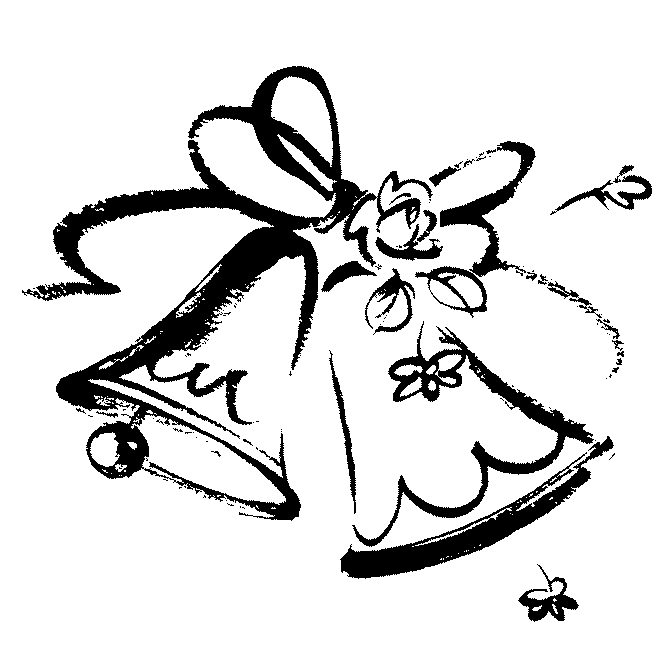 Holy Infant Catholic Church, Durham, NCCelebration of Matrimony ╬  Date & TimeName of Bride&Name of Groom   	      Father of the Groom                  Mother of the Groom                 	      Name	      		         Name                   Father of the Bride                    Mother of the Bride                               Name	           		        NamePresiderName of Priest or DeaconIntroductory Rites Wedding Party Procession  Music Selection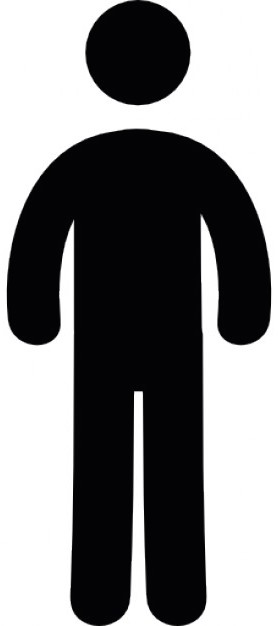                           Groomsmen			Bridesmaids	         	        Name	          		      Name		         	        Name	          		      Name	         	        Name	          		      Name	         	        Name	          		      NameBest ManNameMaid/Matron of HonorName 	          	  Ring Bearer	       	             Flower Girls      	          	      Name    		                 NameBridal Procession Music SelectionGreeting and Welcome                        Collect PrayerLiturgy of the Word First Reading  Scripture Citation   Read by Name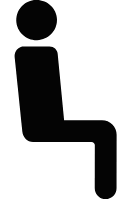 Responsorial  Psalm #All respond in song, “Response to Responsorial Psalm”Second Reading  Scripture Citation  Read by Name  AlleluiaGospel Reading   Scripture Citation HomilyRite of MarriageStatement of IntentionsConsentPriest: Let us bless the Lord  ╬  All respond: Thanks be to GodBlessing & Exchange of Rings Universal Prayer  All respond, “Lord, hear our prayer.”The Lord’s Prayer (Our Father)The Nuptial Blessing 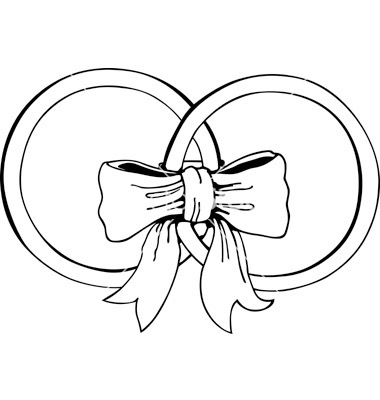 Concluding RiteBlessing & DismissalRecessional  Music Selection